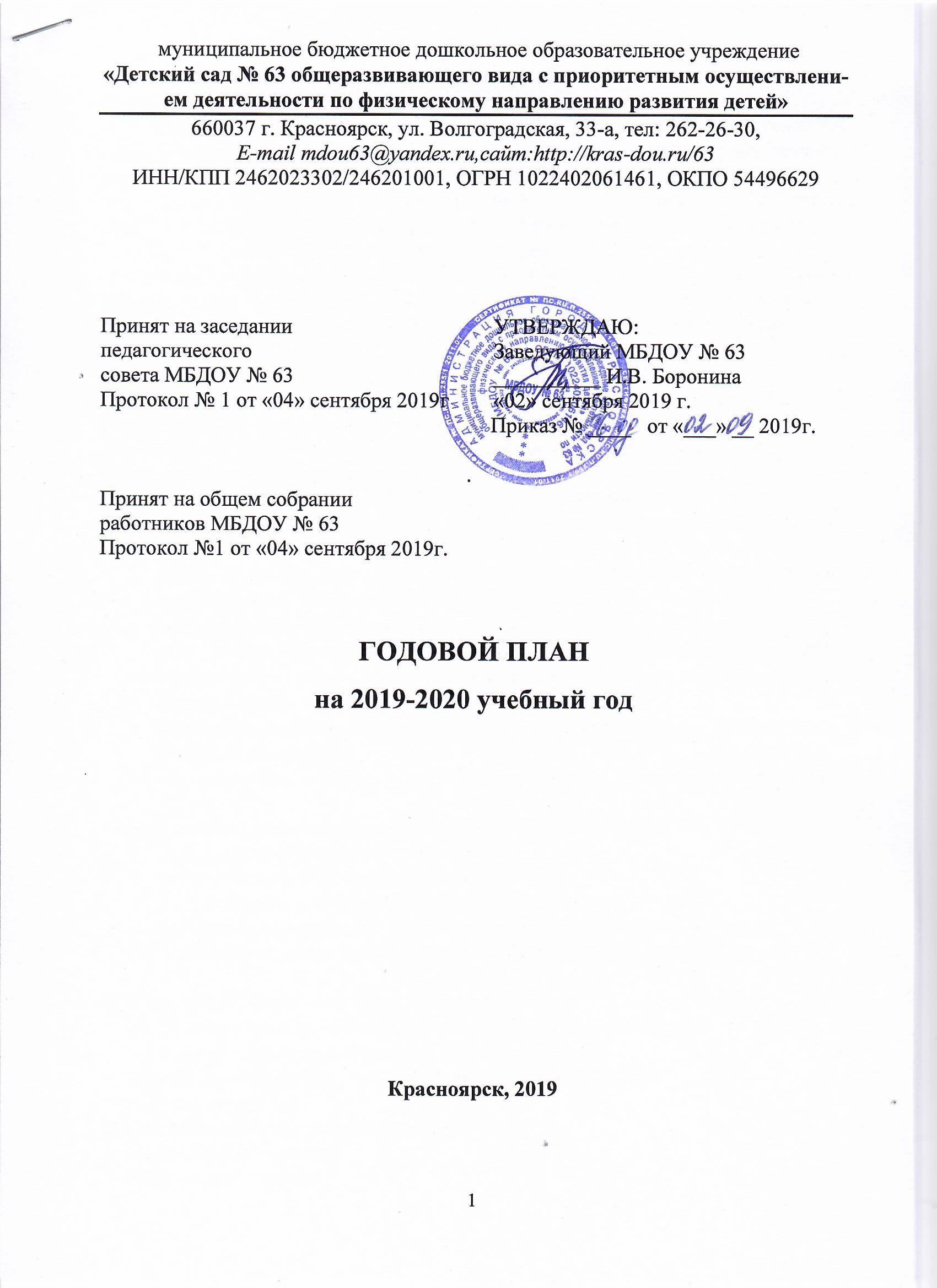 Введение Основные технические сведения об учреждении: Полное наименование учреждения: Муниципальное бюджетное дошкольное образовательное учреждение «Детский сад № 63 общеразвивающего вида с приоритетным осуществлением деятельности по физическому направлению развития детей». Адрес юридический /фактический: 660037, г. Красноярск ул. Волгоградская, 33 А тел.262-26-30 Е-mail mdou63@yandex.ru,сайт:http://kras-dou.ru/63 	Заведующий – Боронина Ирина Викторовна Инфраструктура содержит: музыкальный и спортивный зал, методический кабинет, кабинеты педагога-психолога и дефектолога, учителей логопедов, медицинский блок, кабинеты дополнительного образования («Дошколенок», «Разноцветные ладошки»)Программное обеспечение: 1.Основная образовательная Программа дошкольного образования МБДОУ №63 разработанная в соответствии с ФГОС. А так же с учетом: Комплексной образовательной программы дошкольного образования «От рождения до школы» под редакцией Н.Е. Вераксы, Т.С. Комаровой, М.А. Васильевой. – М.: МОЗАИКА-СИНТЕЗ и парциальных программ;Физическое развитие и здоровье детей 3-7лет, под редакцией Яковлева Л.В., Юдина Р.А.  (В 3ч.) Изд.: ВЛАДОС, 2014.Расту здоровым. Программа по физическому воспитанию дошкольников, под редакцией Зимонина В.Н., М.: ТЦ Сфера, 2014; «Программа художественного воспитания, обучения и развития детей 2-7 лет "Цветные ладошки"» И.А. Лыкова ИД «Цветной мир» 2015;  «Основы безопасности детей дошкольного возраста», под редакцией Авдеевой Н.Н., Князевой Н.Л., «Программа экологического воспитания дошкольников «Юный эколог» С.Н. Николаева«Я - человек», под редакцией С.А. Козловой М., Школьная пресса, 2012.Основными направлениями развития МБДОУ № 63 являются: модернизация системы управления;совершенствования кадрового обеспечения;развитие материально-технической базы;усовершенствование программно - методического обеспечения; усовершенствование воспитательно-образовательного процесса.В 2019-2020 учебном году будут функционировать:10 возрастных групп - общеразвивающей направленности;1 группа присмотра и ухода «Солнечный город».В 2019-2020 учебном году планируются виды деятельности:1. Работа с кадрами2. Организационно-педагогическая работа3. Мероприятия с детьми4. Работа с родителями5. Административно-хозяйственная деятельностьЦели и задачи работы ДОУ на 2019 – 2020 учебный год.Цель: создание благоприятных условий для полноценного проживания ребенком дошкольного детства, формирования основ базовой культуры личности, всестороннее развитие психических и физических качеств в соответствии с возрастными и индивидуальными особенностями, подготовка ребенка к обучению в школе.Задачи:Разработать и внедрить комплекс мероприятий, направленных на снижение заболеваемости, укрепления здоровья и недопущения случаев детского травматизма.Обозначить речевое развитие дошкольников – как приоритетную задачу. Усовершенствовать педагогические условия, формы, методы и приемы развития речи детей с ОВЗ.Организовывать образовательный процесс с учетом игровых форм, применения ИКТ – технологий, проектного метода.Продолжать формирование семейных ценностей у дошкольников, сохранять и укреплять здоровье детей, их физическое развитие через взаимодействие с семьями воспитанников.Внедрить вариативные формы дошкольного образования (организация группы выходного дня на платной основе; группы воспитанников, планирующих поступление в учреждение в 2020 году).Изучить и внедрить программу «Мир открытий».Сформировать профессиональную компетентность педагогов в области освоения профессионального стандарта педагога.Раздел 1. Работа с кадрами.1.1. Производственные совещания1.2. Курсы повышения квалификации педагогов:1.3. Аттестация на квалификационную категорию 1.4. Работа по совершенствованию профессионального мастерства1.5. Работа с молодыми педагогами. «ШМП» - школа молодого педагогаРаздел 2. Организационно - педагогическая работа.2.1. Педагогические советы.2.2.Совещания при заведующем2.2 Работа методического кабинета2.3 Семинары, семинары-практикумы, консультации2.4. Методические недели2.5 Конкурсы внутренние, презентации2.6Конкурсы внешние2.7. Инновационная деятельность2.8. Темы экспозиций мини-музея «Хочу все знать»2.9.Выпуск журнала МБДОУ № 63 «Непоседа»2.10 контроль деятельности МДОУ Цель работы по реализации блока: Совершенствование работы учреждения в целом, выявление уровня реализации годовых и других доминирующих задач деятельности ДОУРаздел 3. Взаимодействие с семьей.Цель – создание условий для формирования ответственных взаимоотношений с семьями воспитанников и развития компетентности родителей (способности разрешать разные типы социальнo-педагогических ситуаций, связанных с воспитанием ребенка); обеспечение права родителей на уважение и понимание, на участие в жизни ДОУ.Раздел 4. Взаимодействие детского сада с социумом. Коллектив МБДОУ строит связи с социумом с целью расширения кругозора и позитивной социализации ребенка в обществе с учетом индивидуальных потребностей и запросов родительской общественности.Раздел 5. Финансово-хозяйственная деятельность№ Содержание деятельности СрокиОтветственные1 О подготовке к новому учебному году в соответствии требований ФГОС. Комплектование ДОУ на 2019-2020 учебный год август-сентябрьЗаведующий2 Производственное собрание о соблюдении «Правил внутреннего трудового распорядка». сентябрьЗаведующий3План оздоровительной работы в ДОУ на 2019-2020 учебный год. сентябрьЗаведующий4План мероприятий по профилактике ОРВИ и гриппа в ДОУ. октябрьМедсестра5Знакомство с новыми материалами по противодействию коррупции. октябрь-январьЗаведующий6Анализ адаптации детей вновь прибывших в ДОУ. октябрьСтарший воспитатель, педагог-психолог7О готовности ДОУ к работе в зимний период. октябрьЗаместитель заведующего по ХР8 Об усилении мер по обеспечению безопасности жизни и здоровья воспитанников во время воспитательного и образовательного процесса. ноябрьЗаведующий  заместитель заведующего по ВМР9 Утверждение графика отпусков работников на 2020 год. декабрьЗаведующий10 Анализ реализации сметы за истекший год. декабрьЗаведующий12 Подготовка ДОУ к новогодним праздникам. декабрьЗаведующийзаместитель заведующего по ВМР13 Анализ заболеваемости детей (по кварталам, за полугодие, год). О соблюдении витаминизации. в течение годаМедсестра14 Проведение инструктажей при проведении утренников в ДОУ. Соблюдение техники безопасности во время новогодних праздников. декабрьЗаместитель заведующего по ХР, специалист по ОТ15 Профилактика гриппа в ДОУ в периоды эпидемиологического неблагополучия. январьМедсестра16 Перспективное планирование расходов на 2020 год. январьЗаведующий17 О работе профсоюзной организации ДОУ. февральЗаведующий, председатель ПК18 О подготовке к празднованию Международного женского дня февральЗаведующий19 О готовности ДОУ к работе в весенний период. мартЗаместитель заведующего по ХР20 Производственное собрание «Забота об участке ДОУ - дело всего коллектива» мартЗаведующий, заместитель заведующего по ХР, заместитель заведующего по ВМР21 План организации ремонтных работ в ДОУ в летний период. майЗаместитель заведующего по ХР22 Результаты изучения уровня готовности воспитанников подготовительной группы к школе майЗаместитель заведующего по ВМР, старший воспитатель23 Работа коллектива в летний оздоровительный период майЗаместитель заведующего по ВМР24 Изучение документов Сан ПиН в течение годаМедсестра25 Этика профессионального поведения в ДОУ. в течение годаПедагог-психолог26Внеплановые (по необходимости)в течение годаЗаведующий, заместитель заведующего по ХР, заместитель заведующего по ВМРФ.И.О.  ДолжностьНазвание КПК Срок прохождения КПКПопкова Людмила КонстантиновнавоспитательОрганизация и содержание работы с детьми от 2 месяцев до 3 лет в условиях реализации ФГОС ДО(дистанционно)14.10-08.12.2019Вовуленко Елена ВикторовнаСтарший воспитательОрганизация образовательной деятельности в контексте ФГОС ДО (игра как форма жизнедеятельности)02.10-11.102019гИгнатьева Мария ВладимировнаВоспитательОрганизация образовательной деятельности в контексте ФГОС ДО (изобразительная деятельность)11.11-20.112019гКрюк Татьяна ДаниловнавоспитательОрганизация образовательной деятельности в контексте ФГОС ДО (игра как форма жизнедеятельности)27.11-06.122019 гВолкова Елена ВладимировнаЗаместитель заведующего по ХРОказание первой помощи при состояниях, угрожающих жизни и здоровью в образовательных организациях26.11-30.112019 г  Ф.И.О. аттестуемогоДолжностьЗаявленная квалификационная категорияПредполагаемый срок аттестацииВовуленко Елена ВикторовнаСтарший воспитательперваяоктябрь 2019гЕвтешина Наталья ДмитриевнаВоспитательвысшаяноябрь 2019гКрапивина Людмила БорисовнаМузыкальный руководительвысшаяноябрь 2019гКрюк Татьяна ДаниловнаВоспитательперваядекабрь 2019гИгнатьева Мария ВладимировнаВоспитательперваяфевраль 2020гНазарова Анастасия ВладимировнавоспитательперваяМарт 2020г№ФИОТемаФорма отчетностисроки1Завьялова Наталья Николаевна«Формирование здорового образа жизни дошкольников через интеграцию образовательных областей»Открытый показ НОД для педагогов ДОУНоябрь 20192Крюк Татьяна Даниловна«Формирование здорового образа жизни дошкольников через интеграцию образовательных областей»Открытый показ НОД для педагогов ДОУНоябрь 20193Игнатьева Мария Владимировна«Патриотическое воспитание дошкольников по средствам изобразительного искусства»Консультация для педагоговноябрь 20194Еремина Светлана Николаевна«Использование нетрадиционных материалов для подготовки руки дошкольника к письму»Консультация для педагоговМарт 20205Назарова Анастасия Владимировна«Использование нетрадиционных материалов для подготовки руки дошкольника к письму»Консультация для педагоговМарт 20206Сергеенко Анастасия Викторовна «Формирование связной речи детей дошкольного возраста через словесные игры»Открытый показ НОД для педагогов ДОУОктябрь 20197Ульянова Марина Георгиевна«Формирование связной речи детей дошкольного возраста через словесные игры»Открытый показ НОД для педагогов ДОУОктябрь 20198Веретенникова Татьяна Леонидова«Развитие речи воспитанников через творческую активность в театрализованной деятельности»Консультация для педагогов «Использование сказкотерапии в развитии речи»Январь 20209Сотникова Ольга Геннадьевна«Развитие речи воспитанников через творческую активность в театрализованной деятельности»Консультация для педагогов «Использование сказкотерапии в развитии речи»Январь 202010Евтешина Наталья Дмитриевна«Развитие познавательной активности детей старшего дошкольного возраста посредствам ознакомления с декоративно – прикладным искусством»Консультация для педагоговАпрель 202011Шупикова Анна Владимировна«Развитие познавательной активности детей старшего дошкольного возраста посредствам ознакомления с декоративно – прикладным искусством»Консультация для педагоговАпрель 202012Байкалова Надежда Викторовна«Формирование у дошкольников способностей к творческому применению знаний оригами через интеграцию разных видов деятельности»Семинар – практикумДекабрь 201913Попкова Людмила Константиновна«Формирование у дошкольников способностей к творческому применению знаний оригами через интеграцию разных видов деятельности»Семинар – практикумДекабрь 201914Ситникова Наталья Викторовна «Развитие и совершенствование мелкой моторики кисти и пальцев рук у дошкольников через различные виды деятельности»Стендовый докладФевраль 202015Юркевич Ольга Владимировна«Развитие и совершенствование мелкой моторики кисти и пальцев рук у дошкольников через различные виды деятельности»Стендовый докладФевраль 202016Ерлыкова Любовь Васильевна«Развитие речи детей среднего дошкольного возраста через сказку» Театральная гостиная с участием родителей в рамках «Родительского клуба»Октябрь 2019Март 201917Кулясова Нина Васильеван«Социализация детей младшего дошкольного возраста по средствам сюжетно – ролевой игры»Консультация для родителей, картотека СРИФевраль 202018Олимова Умида Борисовна«Социализация детей младшего дошкольного возраста по средствам сюжетно – ролевой игры»Консультация для родителей, картотека СРИФевраль 202019Альбрант Ольга Владимировна«Развитие познавательных интересов детей среднего дошкольного возраста через продуктивную деятельность»»Открытое мероприятие с участием родителей в рамках родительского клубаФевраль 202020Егорова Анастасия Александровна«Физкультурно- оздоровительная работа в ДОУ в условиях внедрения ФГОС»Открытый показ НОД для педагогов ДОУНоябрь 201921Крапивина Людмила Борисовна«Приобщение детей дошкольного возраста к ценностям здорового образа жизни через музыкальную деятельность»Открытый показ НОД для педагогов ДОУНоябрь 201922Постоялкина Екатерина Юрьевна«Развитие сенсорных представлений у детей дошкольного возраста через дидактические игры»Консультации для педагогов и родителей, семинар – практикумОктябрь 201923Суворова Марина Сергеевна«Развитие познавательных процессов у детей посредством кинезиологического подхода»Семинар, консультация для педагоговСентябрь 2019Февраль 2020№ Содержание деятельности Сроки Ответственные 1 Нормативно-правовое обеспечение деятельности ДОУ. Выявление потребностей начинающих педагогов.СентябрьЗам заведующего по ВМР, ст.воспитатель2 Взаимопосещение режимных моментовВ течение годаЗам заведующего по ВМР, ст.воспитатель3 Анализ конкретных ситуаций и решение педагогических задачНоябрьЗам заведующего по ВМР, ст.воспитатель4 Современная философия взаимодействия ДОУ с семьей. Моделирование предметно-развивающей среды.декабрьЗам.зав.по ВМР, ст.воспитатель педагоги-стажисты, начинающие педагоги5 Оформление документации воспитателя. Правила написания перспективного, календарного планов.январьст.воспитатель педагоги-стажисты6 Методы развивающего обучения -посещение занятий педагогов -стажистовфевральЗам зав по ВМР, ст.воспитатель, педагоги -стажисты, начинающие педагоги7 Разработка конспектов занятий в соответствии с поставленными задачамимартЗам зав по ВМР, ст.воспитатель, педагоги -стажисты, начинающие педагоги8Анализ и обсуждение результатов проведенных занятий и выполненных работ, профессиональная помощьАпрельпедагоги -стажисты, начинающие педагоги 9Отчетный показ занятий или совместной деятельности начинающих педагоговВ течение годапедагоги -стажисты, начинающие педагоги № Тема Сроки проведения Ответственные 1.Педагогический совет № 1 «Установочный»1.Итоги летней оздоровительной кампании2. Приоритетные задачи работы учреждения на 2019-2020.3. Утверждение годового плана.4 . Утверждение  графиков работы специалистов.5. Утверждение режима пребывания детей в детском саду, НОДавгуст 2019Заместитель заведующего по ВМР, старший воспитатель2.Педагогический совет № 2"Оздоровительная работа ДОУ в решении задач сохранения и укрепления здоровья дошкольников"  Цель:  поиск путей оптимизации создания условий для совершенствования физкультурно-оздоровительной работы в МДОУ, путем разработки «Модели» и технологии педагогической поддержки физического развития и здоровья детейноябрь 2019Заместитель заведующего по ВМР, старший воспитатель, инструктор по ФК3.Педагогический совет № 3"Игровые технологии в ДОО для развития связной речи дошкольников" Цель: активизация форм повышения квалификации педагогов ДОУ и систематизация знаний педагогов об особенностях современных форм и методов работы по развитию речи дошкольников.март 2020Заместитель заведующего по ВМР, старший воспитатель, учитель - логопед4.Педагогический совет № 4Итоговый педсовет: «Ярмарка достижений – подведение итогов работы за год»1. О выполнении годовых задач учебного года 2. «О наших успехах» - отчет о проделанной работе за год» 3. Отчет старшего воспитателя о работе за год. 4. Анализ заболеваемости детей 5. Анализ физкультурно-оздоровительной работы за год. 6. Утверждение плана работы на летний оздоровительный период.май 2020Заместитель заведующего по ВМР, старший воспитатель№ Содержание деятельности Сроки Ответственные1 Смотр готовности ДОУ к началу учебного года августЗаведующий2 Административное совещание «Формы сотрудничества администрации и сотрудников ДОУ» сентябрьЗаведующий3 Требования СаНПиН к содержанию помещений и дезинфекционные мероприятия сентябрьМедсестра4 Техника безопасности в ДОУ октябрьЗаместитель заведующего по ХР, заведующий5 Подготовка к праздникам и развлечениям, досугам в ДОУ. в течение годаЗаведующий, за зав по ВМР, старший воспитатель6 Обсуждение результатов контроля воспитательно-образовательной работы с детьми по плануЗаведующий, зам зав по ВМР, старший воспитатель7 Анализ заболеваемости воспитанников ДОУ декабрьМедсестра8 Анализ посещаемости воспитанников ДОУ декабрьЗаведующий9 Состояние работы по технике безопасности в ДОУ январьЗаместитель заведующего по ХР10 Система работы по организации питания в ДОУ февральМедсестра11 Анализ работы по взаимодействию ДОУ и родительской общественностью мартЗам зав по ВМР, ст. воспитатель12 Обсуждение результатов контроля за деятельностью ДОУ со стороны контролирующих органов в течение годаЗаведующий13 Анализ готовности детей к школе майЗам зав по ВМР, ст. воспитатель14 Состояние спортивного оборудования на участках ДОУ в летний период лопИнструктор по ФК15 Проведение летних досугов в ДОУ лопЗам зав по ВМР, ст. воспитатель№Содержание деятельностиСроки1 Подбор литературы в помощь воспитателям: - при подготовке к консультациям, семинарам, педсоветам; - для осуществления воспитательного и образовательного процесса в соответствии с ФГОС; - при осуществлении проектной деятельности в ДОУ. В течение года2 Изготовление картотек, пособий по работе с детьми и родителями в течение года3 Оформление документации, материалов консультаций, педсоветов, открытых мероприятий, систематизации материалов годового плана в течение года4 Составление и утверждение конспектов открытых занятий, праздников, вечеров досуга в течение года5 Помощь в подготовке педагогов к аттестации в соответствии с ФГОС в течение года6 Знакомство с опытом работы района и города. В течение года7 Пополнить картотеку инструктивно- методических документов в течение года8 Систематизировать научно-методический материал кабинета в соответствии с ФГОС. Апрель9 Оформить опыты работ воспитателей декабрь10 Подготовить материалы для проведения мониторинга качества образовательного процесса на основе основной общеобразовательной программы ДОУ. Март11 Вести картотеку журналов «Дошкольное воспитание», «Справочник старшего воспитателя», «Музыкальный руководитель» и т.д. в течение года12 Составление плана аттестации педагогов. Май№ Содержание деятельности Сроки Ответственные 1 Семинар: «Помощь педагогам в понимании детей с ОВЗ и формировании оптимальных педагогических стратегий»сентябрьст.воспитатель, педагог – психолог, учитель - дефектолог2Консультация «Развитие сенсорных представлений у детей дошкольного возраста через дидактические игры»октябрьУчитель - дефектолог3Консультация «Изобразительное искусство как средство патриотического воспитания дошкольников»ноябрьИгнатьева М.В.4Семинар – практикум: «Формирование у дошкольников способностей к творческому применению знаний оригами через интеграцию разных видов деятельности»декабрь Заместитель заведующего по ВМР, Байкалова Н.В., Попкова Л.К.5 Консультация «Развитие речи воспитанников через творческую активность в театрализованной деятельности»январьВеретенникова Т.Л., Сотникова О.Г.6Стендовый доклад «Развитие мелкой моторики у дошкольников через продуктивные виды деятельности»февральСитникова Н.В., Юркевич О.В.7Консультация «Влияние установок на развитие личности детей»февральПедагог – психолог Суворова М.С.8Консультация «Использование нетрадиционных материалов для подготовки руки дошкольника к письму»мартНазарова А.В., Еремина С.Н.9 Консультация «Использование сказок,  как средство развития познавательной активности дошкольников посредством ознакомления с декоративно – прикладным искусством»АпрельЕвтешина Н.Д., Шупикова А.В.датаТема неделиЦель просмотраЦель неделиответственный21 -21 октябряНеделя красивой и правильной речи: просмотры занятийпо речевомуразвитиюВыявление состояния воспитательно-образовательной работы педагогов в обучении и развитии навыков связной речи у детей дошкольного возраста посредством овладения речетворчеством.систематизация знаний педагогов по данной темеПостоялкина Е.Ю, Ерлыкова Л.В., Сергеенко А.В., Ульянова М.Г.25-30 ноябряНеделя нескучного здоровьяВыявление уровня организации и эффективности работы педагогов по физическому развитию детей в режиме ДОУ.Популяризация и пропаганда здорового и активного образа жизниЗавьялова Н.Н., Крюк Т.Д., Крапивина Л.Б., Егорова А.А.18-22 февраляНеделя искусства: просмотры занятийпо изо. деятельностиРазвитие представлений педагогов о роли эстетического образования детей.Применение разных технологийв обучении детей.Формирование у детей интереса к разным направлениям в искусстве.Евтешина Н.Д., Шупикова А.В., Байкалова Н.В., Игнатьева М.В., Юркевич 15-19 апреляНеделя юных Пифагоров: просмотры занятий по ФЭМП Оценивание знания педагогов по методике формирования ФЭМП у детей и использование их в НОД.Создание условий для познавательной активности детей и проявления детской инициативыАльбрант О.В., Еремина С.Н., Ситникова Н.В.№ Содержание деятельности Сроки 1 Смотр готовности групп к новому учебному годусентябрь2Смотр – конкурс «Оригинальная снежная постройка»декабрь3Презентация проектов март4Смотр – конкурс «Центр театрализованной деятельности»апрель5 Смотр готовности участков детского сада к летнему оздоровительному периоду «Краски лета» май1«Театральная жемчужина»Октябрь - ноябрь2«Воспитатель года города Красноярска»Декабрь - февраль3«Лучшая методическая работа»Декабрь4Фестиваль детско – взрослых проектов «Мир глазами ребенка»март5Фестиваль «Праздник детства»Апрель - май6Фестиваль успешных практикАпрель - май№ п/пМероприятиясрокиответственные1Модульное погружение на тему: «Как хорош осенний сад, фруктами всегда богат»27.09Крапивина Л.Б., Сергеенко А.В.2Модульное погружение на тему: «Если небо хмурится, если дождик льется, это время года осенью зовется»11.10Еремина С.Н., Назарова А.В.3Модульное погружение на тему: «Театра мир откроет нам свои кулисы, и мы увидим чудеса и сказки»25.10Веретенникова Т.Л., Сотникова О.Г.4Модульное погружение на тему: «В мире животных»22.11Ситникова Н.В., Юркевич О.В,5Модульное погружение на тему: «Ах ты, зимушка – зима, русская красавица, приходи скорее к нам, ведь нам очень нравится»13.12Кулясова Н.В. , Олимова У.Б.6Модульное погружение на тему: «Трудно птицам зимовать, надо птицам помогать!» 17.01Завьялова Н.Н., Крюк Т.Д.7Модульное погружение на тему: «Попрыгунья стрекоза лето красное пропела…»07.02Евтешина Н.Д, Шупикова А.В.8Модульное погружение на тему: «Я с посудой осторожна ведь разбить посуду можно. Я носить и ставить буду аккуратно всю посуду!»29.02Альбрант О.В.9Модульное погружение на тему: «День рождения у Корнея! Бармалей встречай гостей!»20.03Ерлыкова Л.В., Игнатьева М.В.10Модульное погружение на тему: «в космической ракете с названием «Восток» он первым на планете подняться к звездам смог»10.04Байкалова Н.В., Попкова Л.К.11Модульное погружение на тему: «Если вдруг беда случиться, где- то что-то загорится. Там пожарный нужен срочно. Он погасит это точно. (Пожарная безопасность)»24.04Егорова А.А.№ п/пТемаДата к …ответственные1Осенний вернисаж 07.09 Лучики, Колокольчики 2«Мой великий край – Красноярский!» 29.12 Ромашки, Одуванчики3«Зимний переполох» 13.12 Музыкальные руководители, инструктор по ФК4«Праздник всех солдатов наших - Вот что значит этот день! День защитников отважных. Да и просто всех парней!»17.02 Ручеек, Ласточки5Уж тает снег, бегут ручьи в окно повеяло весною.10.03Капельки, Звездочки6В космической ракете с названием «Восток» он первым на планете подняться к звездам смог07.04Журавушки, Васильки7Майский праздник – День Победы. Отмечает вся страна. Надевают наши деды Боевые ордена05.05Узкие специалисты1«Музыкальная шкатулка»Крапивина Л.Б.2«Здоровым быть модно»Егорова А.А.3«Шпаргалки для родителей»Суворова М.С., Постоялкина Е.Ю,4«Говоруша»Учитель - логопед5«Час до школы»Попкова Л.К., Байкалова Н.В.7«Мой родной Красноярск»Завьялова Н.Н., Крюк Т.Д.8«Мастерская чудес»Евтешина Н.Д., Шупикова А.В.9«Островок безопасности»Сергеенко А.В., Назарова А.В., Еремина С.Н.10«Говорят дети»Ерлыкова Л.В., Игнатьева М.В., Альбрант О.В.11«Игралочка»Олимова У.Б., Кулясова Н.В.12«Обзор событий»Вовуленко Е.В., Егорова А.А.13«Театр и дети!»Веретенникова Т.Л.Месяц  Тема контроля  Сроки  Методы контроля Ответственные  Ответственные  Ответственные  Сентябрь  I. Обзорный  I. Обзорный  I. Обзорный  Сентябрь  1. Готовность возрастных групп к новому учебному году до 06.09 Наблюдение  заведующий, зам зав по ВМР, старший воспитатель,зам зав по ХР,   медсестра заведующий, зам зав по ВМР, старший воспитатель,зам зав по ХР,   медсестра заведующий, зам зав по ВМР, старший воспитатель,зам зав по ХР,   медсестра II. ОперативныйII. ОперативныйII. ОперативныйII. ОперативныйII. ОперативныйII. ОперативныйСанитарное состояние до 06.09Наблюдение, анализ заведующий, заместитель заведующего по ХР, медсестра заведующий, заместитель заведующего по ХР, медсестра заведующий, заместитель заведующего по ХР, медсестра Охрана жизни и здоровья до 06.09Наблюдение, анализ заведующий, заместитель заведующего по ХР, специалист по ОТ заведующий, заместитель заведующего по ХР, специалист по ОТ заведующий, заместитель заведующего по ХР, специалист по ОТ Выполнение режима прогулки до 20.09 Наблюдение, анализ документации заведующий, зам зав по ВМР,старший воспитатель заведующий, зам зав по ВМР,старший воспитатель заведующий, зам зав по ВМР,старший воспитатель Охрана жизни и здоровья в течение месяца Наблюдение, анализ  заведующий, заместитель заведующего по ХР, специалист по ОТ заведующий, заместитель заведующего по ХР, специалист по ОТ заведующий, заместитель заведующего по ХР, специалист по ОТ Октябрь  I. Оперативный  I. Оперативный  I. Оперативный  I. Оперативный  I. Оперативный  I. Оперативный  Октябрь  Анализ планов учебновоспитательного процесса  С 25.09 до 04.10 Анализ документации заместитель заведующего по ВМР, старший воспитатель заместитель заведующего по ВМР, старший воспитатель заместитель заведующего по ВМР, старший воспитатель Октябрь  Анализ работы учителя-логопеда до 18.10Анализ документации Заведующий, заместитель заведующего по ВМР, старший воспитатель  Заведующий, заместитель заведующего по ВМР, старший воспитатель  Заведующий, заместитель заведующего по ВМР, старший воспитатель  Октябрь  Организация и проведение закаливающих мероприятий после сна в течение месяца Анализ документации, наблюдение Заведующий, заместитель заведующего по ВМР, старший воспитатель   Заведующий, заместитель заведующего по ВМР, старший воспитатель   Заведующий, заместитель заведующего по ВМР, старший воспитатель   Ноябрь  I. Оперативный  I. Оперативный  I. Оперативный  I. Оперативный  I. Оперативный  I. Оперативный  Ноябрь  Анализ планов учебновоспитательного процесса с 28.10. по 01.11Наблюдение, анализ документации зам зав по ВМР, старший воспитатель   зам зав по ВМР, старший воспитатель   зам зав по ВМР, старший воспитатель   Ноябрь  Соблюдение режима проветривания В течение месяца Наблюдение, анализ зам зав по ВМР, старший воспитатель, медсестра зам зав по ВМР, старший воспитатель, медсестра зам зав по ВМР, старший воспитатель, медсестра Ноябрь  Содержание речевых центровС 25.11 до 29.11 Наблюдение, анализ зам зав по ВМР, старший воспитатель   зам зав по ВМР, старший воспитатель   зам зав по ВМР, старший воспитатель   Декабрь  I. Тематический  I. Тематический  I. Тематический  I. Тематический  I. Тематический  I. Тематический  Декабрь  Анализ планов учебновоспитательного процесса с 26.11. по 03.12Наблюдение, анализ документации зам зав по ВМР, старший воспитатель   зам зав по ВМР, старший воспитатель   зам зав по ВМР, старший воспитатель   Декабрь  II. ОперативныйII. ОперативныйII. ОперативныйII. ОперативныйII. ОперативныйII. ОперативныйДекабрь  Организация прогулки зимойв течение месяцаНаблюдениеНаблюдениеНаблюдениезам зав по ВМР, старший воспитатель   Декабрь  Подбор выносного материала к зимним  прогулкам с 10.02. по 20.02.16 Наблюдение, анализ  Наблюдение, анализ  Наблюдение, анализ  зам зав по ВМР, старший воспитатель   Декабрь  Подготовка к новогодним утренникамс 15.12. по 19.12.Наблюдение, анализНаблюдение, анализНаблюдение, анализзам зав по ВМР, старший воспитатель   Анализ планов учебновоспитательного процессас 09.01.по 15.01.Наблюдение, анализ документацииНаблюдение, анализ документацииНаблюдение, анализ документациизам зав по ВМР, старший воспитательФевральI. ТематическийI. ТематическийI. ТематическийI. ТематическийI. ТематическийI. ТематическийФевраль«Организация работы по патриотическому воспитанию детей дошкольного возраста»с 10.02. по 17.02.Наблюдение, изучение предметно - развивающей среды, изучение документации, посещение занятийНаблюдение, изучение предметно - развивающей среды, изучение документации, посещение занятийНаблюдение, изучение предметно - развивающей среды, изучение документации, посещение занятийзам зав по ВМР, старший воспитательАнализ планов учебновоспитательного процессас 27.01.по 03.02.Наблюдение, анализ документацииНаблюдение, анализ документациизам зав по ВМР, старший воспитательзам зав по ВМР, старший воспитательМарт  I. Опер ативный  I. Опер ативный  I. Опер ативный  I. Опер ативный  I. Опер ативный  I. Опер ативный  Март  Подготовка к утренникам в течение месяца Наблюдение, анализ  Наблюдение, анализ  заведующий  заведующий  Март  Анализ планов учебно - воспитательного процессас 24.02.по 02.03.Наблюдение, анализ документацииНаблюдение, анализ документациизам зав по ВМР, старший воспитательзам зав по ВМР, старший воспитательМарт  Охрана жизни и здоровья в течение месяца Наблюдение, анализ  Наблюдение, анализ  заведующий,  медсестра заведующий,  медсестра Март  Содержание центров ИЗО в течение месяца Наблюдение, анализ, беседы Наблюдение, анализ, беседы заведующий  заведующий  I. Оперативный  I. Оперативный  I. Оперативный  I. Оперативный  I. Оперативный  I. Оперативный  I. Оперативный  Апрель  Анализ планов учебно - воспитательного процесса С 30.03 по 04.04Анализ документации Анализ документации зам зав по ВМР, старший воспитательзам зав по ВМР, старший воспитательСоблюдение санитарного режима в течение месяца Наблюдение, анализ  Наблюдение, анализ  заведующий,  медсестра заведующий,  медсестра Май  I. Итоговый  I. Итоговый  I. Итоговый  I. Итоговый  I. Итоговый  I. Итоговый  Май  Подведение итогов работы по реализации образовательной программы (диагностика, итоговые занятия) 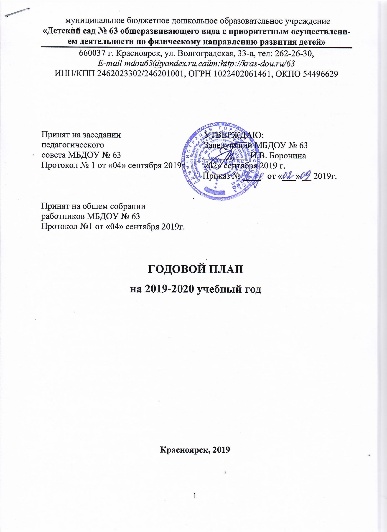 в течение месяца Анализ документации, посещение занятий, контрольные срезы Анализ документации, посещение занятий, контрольные срезы зам зав по ВМР, старший воспитательзам зав по ВМР, старший воспитательМай  Анализ работы  18.05 по 22.05Анализ документации, посещение занятий Анализ документации, посещение занятий заведующий   зам зав по ВМР, старший воспитательзаведующий   зам зав по ВМР, старший воспитательМай  II. Оперативный  II. Оперативный  II. Оперативный  II. Оперативный  II. Оперативный  II. Оперативный  Май  Подготовка и  проведение В течение месяца Посещение утренника, Посещение утренника, заведующий   зам зав по ВМР, старший воспитательзаведующий   зам зав по ВМР, старший воспитательвыпуск. Бала  27-29.05анализ  анализ  Оформление родительских уголков в течение месяца Наблюдение, анализ документации Наблюдение, анализ документации заведующий  заведующий  III. Обзорный  III. Обзорный  III. Обзорный  III. Обзорный  Подготовка учреждения к летне-оздоровительному периоду в течение месяца Анализ документации Анализ документации заведующий, завхоз,   медсестра, зам зав по ВМР, старший воспитательзаведующий, завхоз,   медсестра, зам зав по ВМР, старший воспитательИтоги финансово-хозяйственной деятельности ДОУ за учебный год в течение месяца Анализ документации Анализ документации заведующий, завхоз,   медсестра заведующий, завхоз,   медсестра № Содержание деятельности Сроки Ответственные 1 Анкетирование. Выявление потребностей родителей в дополнительных образовательных услугах и требование к дошкольному образованию детей. Получение исходных данных о ребенке, семье. СентябрьВоспитатели2 Консультация. Адаптация детей в ДОУ (для родителей вновь прибывших детей) сентябрьПедагог – психолог3 Организация Дней открытых дверей в ДОУ майЗаместитель заведующего по ВМР4 Участие родителей в образовательном процессе в течение годаЗам зав по ВМР, старший воспитатель, воспитатели, специалисты5 Проведение групповых собраний (по планам воспитателей). Сентябрь, декабрь, март, майВоспитатели6 Проведение общих родительских собраний: «Задачи образовательной и педагогической работы на 2019-2020 учебный год». «Детский сад и семья, взаимодействие и сотрудничество» октябрьапрельЗаведующий7Консультации по плану специалистов и воспитателей в течение годаСпециалисты, воспитатели, старший воспитатель8Оформление фотовыставок «Из жизни группы» декабрь, февраль, майВоспитатели9Выпуск журнала МБДОУ № 63 «Непоседы» сентябрь, декабрь, март, июньСт.воспитатель, воспитатели и специалисты10Выпуск праздничных стенгазет ноябрь, декабрь, февраль, март, майВоспитатели11Дни здоровья, спортивные мероприятия в течение годаИнструктор по ФК12Конкурсы (привлечение родителей к участию в конкурсах): в течение годаСт.воспитатель, воспитатели13Привлечение родителей к благоустройству территории ДОУ в течение годаВоспитатели14Участие в проектной деятельности в течение годаВоспитатели п/пНаименование общественных организаций, учрежденийФормы сотрудничестваПерио-дичность1.СОШ № 94Педсоветы, посещение уроков и занятий, семинары, практикумы, консультации для воспитателей и родителей, беседы, методические встречи, экскурсии для воспитанников, дни открытых дверей, совместные выставки, развлечения.По плану преемственности ДОУ и СОШ № 942.Библиотека им. А. ФадееваКоллективные посещения, литературные вечера, встречи с библиотекарем, познавательные викторины на базе библиотеки для родителей и детей, создание семейной библиотекиПо плану3.Экскурсионныйцентр «Радуга желаний»Организация и проведениеэкскурсий, в том числе Краеведческий музей.По запросуродителей4.Театральные коллективыПоказ театрализованных постановок на базе ДОУВ течение года5.Отделением надзорной деятельности по Ленинскому району г. КрасноярскаЭкскурсии, встречи с работниками пожарной части, конкурсы по ППБ, консультации, инструктажи, совместные проведения мероприятийПо плану6.ГИБДД г. Красноярска (отделение по пропаганде БДД Госавтоинспекции г. Красноярска и г. Дивногорска)проведение бесед и мероприятий с детьми по правилам дорожного движения, участие в выставках, смотрах-конкурсахПо плану7.Центр диагностики и консультирования №2воспитательно-профилактическая работа с семьями детейПо мере необходимости№ п/п Содержание деятельности Сроки Ответственные 1Заключение договоров, проведение конкурсов, аукционов, размещение заказов путем запроса котировок на поставки товаров. Выполнение работ, оказание услугв течение годаЗаместитель заведующего по ХР, заведующий2Составление и предоставление отчетности: -списки педагогических кадров –списки сотрудников –сведения об укомплектованности групп и др.сентябрьЗаведующий3Работа по развитию и совершенствованию материально-технической базы. В течение годаЗаместитель заведующего по ХР4Оборудование помещений ДОУ: - подготовка всех помещений ДОУ к новому учебному году. – создание и оформление Центра «Изба». - оформление Центров краеведения в группах. Приобретение тематических пособий, символики. В течение годаЗаведующий, заместитель заведующего по ВМР, заместитель заведующего по ХР5Подготовка сметной документации и завоз материалов для ремонтных работ в 2019 году апрель-июньЗаведующий, заместитель заведующего по ХР6Завоз песка в песочницы майЗаместитель заведующего по ХР7Предварительная работа по составлению проекта сметы расходов на новый календарный год и заявок декабрьЗаведующий, заместитель заведующего по ХР8Составление заявки на косметический ремонт помещений в ДОУ. В течение годаЗаведующий9Работа по выполнению предписаний в течение годаЗаведующий10Предварительная работа по составлению проекта сметы расходов на новый календарный год и заявок декабрьЗаведующий, заместитель заведующего по ХР11Составление заявки на косметический ремонт помещений в ДОУ. В течение годаЗаведующий